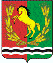 АДМИНИСТРАЦИЯ МУНИЦИПАЛЬНОГО ОБРАЗОВАНИЯ ВОЗДВИЖЕНСКИЙ СЕЛЬСОВЕТ  АСЕКЕЕВСКОГО  РАЙОНА  ОРЕНБУРГСКОЙ  ОБЛАСТИ П О С Т А Н О В Л Е Н И Е21.06.2017                            с. Воздвиженка                                          №  28-пОб утверждении  проекта организации дорожного движения на автомобильных дорогах местного значения в населенных пунктах, расположенных на территории муниципального образования Воздвиженский сельсовет Асекеевского района Оренбургской области             В целях обеспечения безопасности дорожного движения на автомобильных дорогах местного значения в населенных пунктах, расположенных на территории муниципального образования Воздвиженский сельсовет, во исполнение Федерального закона Российской Федерации от 10.12.1995 г № 196-ФЗ «О безопасности дорожного движения», ст. 14 Федерального Закона № 131-ФЗ от 06.10.2003 года «Об общих принципах организации местного самоуправления в Российской Федерации», руководствуясь  Уставом муниципального образования Воздвиженский сельсовет постановляю:               1. Утвердить проект организации дорожного движения на автомобильных дорогах местного значения в населенных пунктах, расположенных на территории муниципального образования Воздвиженский сельсовет Асекеевского района Оренбургской области в составе материалов согласно  приложению ( не прилагается).2.  Контроль за выполнением данного постановления оставляю за собой.            3. Постановление вступает в силу после его официального опубликования (обнародования) и подлежит размещению на официальном сайте в сети «Интернет»».Глава администрации МО                                                               А.Н. ТураевРазослано: в дело, прокурору району, администрацию района     